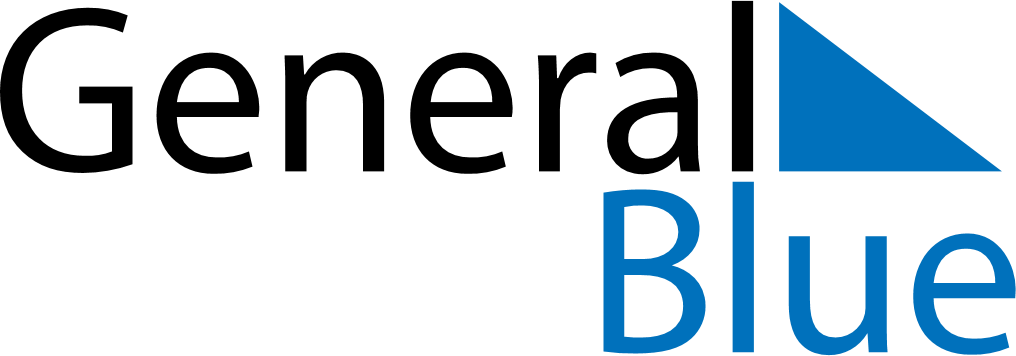 June 2019June 2019June 2019June 2019CuracaoCuracaoCuracaoMondayTuesdayWednesdayThursdayFridaySaturdaySaturdaySunday112Father’s Day34567889101112131415151617181920212222232425262728292930